2ème  Slalom en Côte du Pays Dieppois le 18 JUIN 2023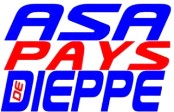  DEMANDE D'ENGAGEMENT2ème  Slalom en Côte du Pays Dieppois le 18 JUIN 2023 DEMANDE D'ENGAGEMENT2ème  Slalom en Côte du Pays Dieppois le 18 JUIN 2023 DEMANDE D'ENGAGEMENT2ème  Slalom en Côte du Pays Dieppois le 18 JUIN 2023 DEMANDE D'ENGAGEMENT2ème  Slalom en Côte du Pays Dieppois le 18 JUIN 2023 DEMANDE D'ENGAGEMENT2ème  Slalom en Côte du Pays Dieppois le 18 JUIN 2023 DEMANDE D'ENGAGEMENT2ème  Slalom en Côte du Pays Dieppois le 18 JUIN 2023 DEMANDE D'ENGAGEMENT2ème  Slalom en Côte du Pays Dieppois le 18 JUIN 2023 DEMANDE D'ENGAGEMENT2ème  Slalom en Côte du Pays Dieppois le 18 JUIN 2023 DEMANDE D'ENGAGEMENTA Retourner avant le MARDI 13 JUIN 2023 Minuit accompagné des Frais de participation  à Asa Pays de Dieppe302 RUE du Château 76730 Auppegard Tel : 06. 10. 67. 72. 95 Mail: asapaysdedieppe.poppy@orange.frA Retourner avant le MARDI 13 JUIN 2023 Minuit accompagné des Frais de participation  à Asa Pays de Dieppe302 RUE du Château 76730 Auppegard Tel : 06. 10. 67. 72. 95 Mail: asapaysdedieppe.poppy@orange.frA Retourner avant le MARDI 13 JUIN 2023 Minuit accompagné des Frais de participation  à Asa Pays de Dieppe302 RUE du Château 76730 Auppegard Tel : 06. 10. 67. 72. 95 Mail: asapaysdedieppe.poppy@orange.frA Retourner avant le MARDI 13 JUIN 2023 Minuit accompagné des Frais de participation  à Asa Pays de Dieppe302 RUE du Château 76730 Auppegard Tel : 06. 10. 67. 72. 95 Mail: asapaysdedieppe.poppy@orange.frA Retourner avant le MARDI 13 JUIN 2023 Minuit accompagné des Frais de participation  à Asa Pays de Dieppe302 RUE du Château 76730 Auppegard Tel : 06. 10. 67. 72. 95 Mail: asapaysdedieppe.poppy@orange.frMontant de l'engagement85 €  Asa Pays de Dieppe95 € Hors ASA  de DieppeChèque à libeller à l'ordre deASA PAYS DE DIEPPEMontant de l'engagement85 €  Asa Pays de Dieppe95 € Hors ASA  de DieppeChèque à libeller à l'ordre deASA PAYS DE DIEPPEDOUBLE MONTE (2ème conducteur)NOM :PRENOM : NUMERO (reservé à L’organisateur)DOUBLE MONTE (2ème conducteur)NOM :PRENOM : NUMERO (reservé à L’organisateur)CONCURRENT – CONDUCTEURSi “DOUBLE MONTE”:  1er Conducteur ou  2ème conducteurCONCURRENT – CONDUCTEURSi “DOUBLE MONTE”:  1er Conducteur ou  2ème conducteurCONCURRENT – CONDUCTEURSi “DOUBLE MONTE”:  1er Conducteur ou  2ème conducteurCONCURRENT – CONDUCTEURSi “DOUBLE MONTE”:  1er Conducteur ou  2ème conducteurCONCURRENT – CONDUCTEURSi “DOUBLE MONTE”:  1er Conducteur ou  2ème conducteurVOITUREVOITUREVOITUREVOITURENomMarquePrénomTypeAdresseAnnéeCode PostalImmatriculationVilleN°de ChassisTéléphoneNbre de CylindresN° Permis de conduire Cylindrée RéelleDélivré parTurbo	NON	OUI	NON	OUI	NON	OUIA la date duN° de Passeport TechniqueN° de Passeport TechniqueN° de Passeport TechniqueN° de Passeport TechniqueCode ASAN° de licenceN° de Fiche HomologationN° de Fiche HomologationN° de Fiche HomologationN° de Fiche HomologationEcurie                        Les signataires  du présent bulletin d'engagement  déclarent avoir pris connaissance et accépter les règlements                                                     -  Que les indications portées sur le bulletin sont sincères et veritable                                                                                        -  Que la voiture engagée est conforme aux règlements de la FFSA/FIA                       de la FFSSA et de la FIA, y compris pour ce qui concerne les documents qui seraient portés à leur connaissance                                                       - Etre informés des règles concernant le dopage (voir le site de l' Afid : wwww.afid.fr)                                                             - Utiliser des équipements de sécurité conformes aux règlements                                            (Additifs, bulletins, briefings, communiqués et décisions) ils déclarent notamment :                                                                                   -  Connaitre et accepter les risques inhérents à la discipline                         Les signataires  du présent bulletin d'engagement  déclarent avoir pris connaissance et accépter les règlements                                                     -  Que les indications portées sur le bulletin sont sincères et veritable                                                                                        -  Que la voiture engagée est conforme aux règlements de la FFSA/FIA                       de la FFSSA et de la FIA, y compris pour ce qui concerne les documents qui seraient portés à leur connaissance                                                       - Etre informés des règles concernant le dopage (voir le site de l' Afid : wwww.afid.fr)                                                             - Utiliser des équipements de sécurité conformes aux règlements                                            (Additifs, bulletins, briefings, communiqués et décisions) ils déclarent notamment :                                                                                   -  Connaitre et accepter les risques inhérents à la discipline                         Les signataires  du présent bulletin d'engagement  déclarent avoir pris connaissance et accépter les règlements                                                     -  Que les indications portées sur le bulletin sont sincères et veritable                                                                                        -  Que la voiture engagée est conforme aux règlements de la FFSA/FIA                       de la FFSSA et de la FIA, y compris pour ce qui concerne les documents qui seraient portés à leur connaissance                                                       - Etre informés des règles concernant le dopage (voir le site de l' Afid : wwww.afid.fr)                                                             - Utiliser des équipements de sécurité conformes aux règlements                                            (Additifs, bulletins, briefings, communiqués et décisions) ils déclarent notamment :                                                                                   -  Connaitre et accepter les risques inhérents à la discipline                         Les signataires  du présent bulletin d'engagement  déclarent avoir pris connaissance et accépter les règlements                                                     -  Que les indications portées sur le bulletin sont sincères et veritable                                                                                        -  Que la voiture engagée est conforme aux règlements de la FFSA/FIA                       de la FFSSA et de la FIA, y compris pour ce qui concerne les documents qui seraient portés à leur connaissance                                                       - Etre informés des règles concernant le dopage (voir le site de l' Afid : wwww.afid.fr)                                                             - Utiliser des équipements de sécurité conformes aux règlements                                            (Additifs, bulletins, briefings, communiqués et décisions) ils déclarent notamment :                                                                                   -  Connaitre et accepter les risques inhérents à la discipline                         Les signataires  du présent bulletin d'engagement  déclarent avoir pris connaissance et accépter les règlements                                                     -  Que les indications portées sur le bulletin sont sincères et veritable                                                                                        -  Que la voiture engagée est conforme aux règlements de la FFSA/FIA                       de la FFSSA et de la FIA, y compris pour ce qui concerne les documents qui seraient portés à leur connaissance                                                       - Etre informés des règles concernant le dopage (voir le site de l' Afid : wwww.afid.fr)                                                             - Utiliser des équipements de sécurité conformes aux règlements                                            (Additifs, bulletins, briefings, communiqués et décisions) ils déclarent notamment :                                                                                   -  Connaitre et accepter les risques inhérents à la discipline                         Les signataires  du présent bulletin d'engagement  déclarent avoir pris connaissance et accépter les règlements                                                     -  Que les indications portées sur le bulletin sont sincères et veritable                                                                                        -  Que la voiture engagée est conforme aux règlements de la FFSA/FIA                       de la FFSSA et de la FIA, y compris pour ce qui concerne les documents qui seraient portés à leur connaissance                                                       - Etre informés des règles concernant le dopage (voir le site de l' Afid : wwww.afid.fr)                                                             - Utiliser des équipements de sécurité conformes aux règlements                                            (Additifs, bulletins, briefings, communiqués et décisions) ils déclarent notamment :                                                                                   -  Connaitre et accepter les risques inhérents à la discipline                         Les signataires  du présent bulletin d'engagement  déclarent avoir pris connaissance et accépter les règlements                                                     -  Que les indications portées sur le bulletin sont sincères et veritable                                                                                        -  Que la voiture engagée est conforme aux règlements de la FFSA/FIA                       de la FFSSA et de la FIA, y compris pour ce qui concerne les documents qui seraient portés à leur connaissance                                                       - Etre informés des règles concernant le dopage (voir le site de l' Afid : wwww.afid.fr)                                                             - Utiliser des équipements de sécurité conformes aux règlements                                            (Additifs, bulletins, briefings, communiqués et décisions) ils déclarent notamment :                                                                                   -  Connaitre et accepter les risques inhérents à la discipline                         Les signataires  du présent bulletin d'engagement  déclarent avoir pris connaissance et accépter les règlements                                                     -  Que les indications portées sur le bulletin sont sincères et veritable                                                                                        -  Que la voiture engagée est conforme aux règlements de la FFSA/FIA                       de la FFSSA et de la FIA, y compris pour ce qui concerne les documents qui seraient portés à leur connaissance                                                       - Etre informés des règles concernant le dopage (voir le site de l' Afid : wwww.afid.fr)                                                             - Utiliser des équipements de sécurité conformes aux règlements                                            (Additifs, bulletins, briefings, communiqués et décisions) ils déclarent notamment :                                                                                   -  Connaitre et accepter les risques inhérents à la discipline                         Les signataires  du présent bulletin d'engagement  déclarent avoir pris connaissance et accépter les règlements                                                     -  Que les indications portées sur le bulletin sont sincères et veritable                                                                                        -  Que la voiture engagée est conforme aux règlements de la FFSA/FIA                       de la FFSSA et de la FIA, y compris pour ce qui concerne les documents qui seraient portés à leur connaissance                                                       - Etre informés des règles concernant le dopage (voir le site de l' Afid : wwww.afid.fr)                                                             - Utiliser des équipements de sécurité conformes aux règlements                                            (Additifs, bulletins, briefings, communiqués et décisions) ils déclarent notamment :                                                                                   -  Connaitre et accepter les risques inhérents à la discipline 	J'engage ma voiture 	Le Groupe	J'engage ma voiture 	Le GroupeLa ClasseSignatureSignatureSignatureSignature	J'engage ma voiture 	Le Groupe	J'engage ma voiture 	Le GroupeLa Classe	Fait à	Le	Fait à	Le	Fait à	Le	Fait à	LeRESERVE A L'ORGANISATEURRESERVE A L'ORGANISATEURRESERVE A L'ORGANISATEURRESERVE A L'ORGANISATEURRESERVE A L'ORGANISATEURRESERVE A L'ORGANISATEURRESERVE A L'ORGANISATEURRESERVE A L'ORGANISATEURRESERVE A L'ORGANISATEURDate d'engagementRèglementRèglementVérifs AdministativesVérifs AdministativesVérifs TechniquesGroupeClasseNUMEROChèqueEspèceVirement